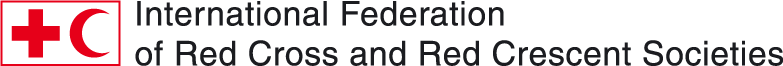 Organizational context (where the job is located in the Organization)Job purposeRole (Job Requirements)Job duties and responsibilitiesAssessment and CVA FeasibilityLead the cash feasibility assessment considering the needs, priorities, and preferences of affected population, the market conditions, the government policies, the available payment mechanisms, the NS organizational capacity, and other relevant key criteria using the RCRC guidance and existing tools and templates for cash feasibility.Lead the market analysis together with Procurement/Logistics unit, engaging NS staff in identifying key commodities and markets, collect the market information and consolidate the market findings to determine whether the market will be able to respond to the needs, as well as to identify market-based interventions to assist the shock affected population.Support the initial financial service provider assessment based on existing cash preparedness plans and SOPs of the host NS and identify viable delivery mechanisms for the relief and recovery response in collaboration with the host NS relevant departments (finance, logistics and programmes) to allow for an initial understanding of the operational context (i.e., coverage, accessibility, costs, liquidity, legal and data-protection aspects, etc.).Support the NS team to analyse the risks and complete the risk assessment including the measures to mitigate the potential risks. Engage the community as well as all relevant departments in the risk analysis and identification of measures to mitigate security and other potential programmatic risks.Response Analysis and designSupport the operational team to conduct a robust response options analysis, based in a series of agreed criteria (i.e., timeliness, preferences of affected population, value for money, etc.) to compare responses and assistance modalities and identify the most appropriate, effective, and efficient modality and transfer mechanism or combination thereof. Ensure key internal and external stakeholders are engaged in the response options analysis.Analyse existing social protection mechanisms in the operational context for linkages or alignment including outlook. Operational set upIdentify specialist skills that may be required in different operational contexts (IM, registration systems, delivery mechanisms) and ensure adequate human resource capacity is identified for CVA implementation. Create an HR plan that meets the operational requirements and is reflected in the plan of action and support HR in the timely recruitment of CVA personnel for surge and for transition into recovery and longer-term programming from the outset.Support and provide technical support and inputs in the ongoing operation. Set up the CVA component including development of the plan of action and budget. Ensure programme delivery follows the Plan of Action, and recipient selection and transfer mechanisms follow agreed NS procedures and SOPs. Maintain overall oversight of all CVA elements ensuring targets are met and identified risks are mitigated.Collaborates and problem-solves with all RCRC team members in charge of support function systems (finance, HR) to ensure effective CVA operations.Work with the NS to ensure that all necessary tools and systems (financial, logistics and M&E) are adapted for assessment, are in practice and disseminated. This includes SOPs, operational guidelines, risk register, recipient registration tools, monitoring tools, CEA tools, information management tools in line with data protection requirements, communication materials).Recommends the necessary data and IM systems needed for CVA implementation and works with PMER and IM teams to ensure their use.Monitoring and PMER linksTogether with PMER, outline the PMER plan and adapt the necessary M&E tools from the RCRC toolkit. This includes tools for baseline and verification visit, exit survey (at distribution/encashment location), site observation, post distribution monitoring (HH-level), focus group and key informants’ interviews, recipient feedback and response mechanisms and market and price monitoring.Identify the context data indicators relevant to the CVA response including market analysis, recipient satisfaction and feedback, safety and security and ensure findings are fed into the operations when data suggests the need for changes and improvements.Applies programme improvement information generated by PMER and to enhance the implementation.Adapts the CVA operational strategy based on evolving protection risks and inclusion needs, and if required advocates for action with relevant stakeholders.Capacity building and future cash preparednessIdentify the initial CVA specific capacity and gaps in NS to implement a CVA response and provide relevant trainings on CVA and markets as required. Assess the NS cash capacity and gaps, propose and implement cash preparedness activities if relevant.Reporting, Learning and DisseminationSupport reporting, documentation and learning of the CVA to guide and inform future NS CVA.Advocacy and Coordination Advocate for and raise awareness for the appropriate use of CVA to host NS leadership to support decision-making for CVA scale up for surge response and transition and ensures NS ownership of CVA strategic direction for the future.When required, creates and uses advocacy strategies to improve the uptake of CVA among relevant regional and national government actors/authorities.Work with the NS, the Government, social protection systems, and other humanitarian actors in the country to determine the transfer value which best meets the project objectives and decide on the frequency of the transfer.Collaborates with Movement partners to sustain and build on host NS capacity, designing a coordinated approach to CVA interventions throughout the response/program.Coordinate with Movement and non-Movement programme partners. Together with the NS cash focal point participate in the cash coordination structure when/if established and any other coordination meetings.Duties applicable to all staffProfile (Position Requirements)Rapid Response Role ProfileRapid Response Role ProfileJob TitleCash and Vouchers Assistance (CVA) CoordinatorClassification LevelImmediate Supervisor’s TitleOperations Manager/ Deputy Operations ManagerNumber of Direct Reports(if applicable)Number of Indirect Reports(if applicable)1.Actively work towards the achievement of the Federation Secretariat’s goals2.Abide by and work in accordance with the Red Cross and Red Crescent principles3.Perform any other work-related duties and responsibilities that may be assigned by the line managerEducationRequiredPreferredUniversity degree in relevant areas such as Disaster Management, Project Management, Sociology, Agriculture, IT/Computer Science, Finance, technicalqualification or equivalent experienceRCRC Movement CVA online or in-person trainings and Practical Cash in Emergencies (PECT) trained or member of Rapid Response/ERU rosterDelegate Training (IMPACT, Foundations of IFRC, RDRT, ERU, CAP (FACT) or Operations Management Training) or equivalent experienceExperienceRequiredPreferredAt least 5 years´ international experience in disaster management or response inhumanitarian operations managing teamsAt least 5 years´ experience leading and influencing the uptake of various aspects of CVA design and implementation (i.e.: CVA feasibility assessments, market analysis, response design including setting targeting criteria, transfer values and delivery mechanisms, encashment, and monitoring) and in developing CVA responses that are inclusive and gender sensitiveExperience in the coordination of teams to collect and analyse CVA related data and ensuring findings feed into the overall disaster management response through the RCRC Movement channelsExperience in supporting others to deliver an emergency response with early recovery / recovery transition planning including integrated approaches to disaster managementExperience of providing on the job training and coaching of national and international staff and volunteers on CVA Knowledge and SkillsRequiredRequiredPreferredKnowledge of cash preparedness and cash readiness conceptsUnderstanding of integrated approaches to disaster responseKnowledge of RCRC Movement CVA tools and guidanceUnderstanding of CVA stakeholders in the NS, RCRC Movement, government, privatesectorUnderstanding and use of various recipient registration methods and systemsKnowledge of feedback and response mechanism, including appropriate methods of recipient communication and channels.Self-sufficient in computers (Windows, spreadsheets, word processing)Ability to transfer knowledge, skills, and/or abilities to staff and volunteers.Technical Competencies - Cash Competency FrameworkTier 1Tier 2Tier 3Assessment, analysis and CVA appropriateness and feasibility tools applying people centered approach and minimum protection, gender and inclusion standardsOperations Guidance for CVA modality selection and advocacyUse of appropriate CVA specific tools during phases of the project cycle (needs assessment, CVA feasibility assessments, market analysis, response design including setting targeting criteria, transfer values and delivery mechanisms,encashment, and monitoringUse of data and information management systems for CVA in coordination with IM and IT if requiredCVA programming as part of an integrated response and linkages with existing Social Protection mechanismsUnderstanding of support function systems (finance, HR, logistics) and able to function effectively as part of a RCRC Team.Transition management (scaling up/scaling down and relief to recovery)Partnerships with CVA stakeholders (internal RCRC Movement sectors and logistics, finance and IT services) and external government, private sector and humanitarian actors) and advocacyLearning and documenting CVA implementation for dissemination of goodpracticeCore CompetenciesTier 1Tier 2Tier 3Movement context, principles and valuesNational Society Capacity StrengtheningCoordinationAssessmentDirection Setting and Quality Programme ManagementInformation ManagementResource ManagementSafety and SecurityTransition and RecoveryCommunity engagement and accountabilityProtection, Gender and InclusionEnvironmental SustainabilityCollaboration and teamworkConflict ManagementInterpersonal CommunicationCultural awarenessJudgement and decision makingMotivating OthersPersonal resilienceIntegrityLanguagesRequiredPreferredFluently spoken and written EnglishGood command of another IFRC official language (French, Spanish or Arabic)Other languages: